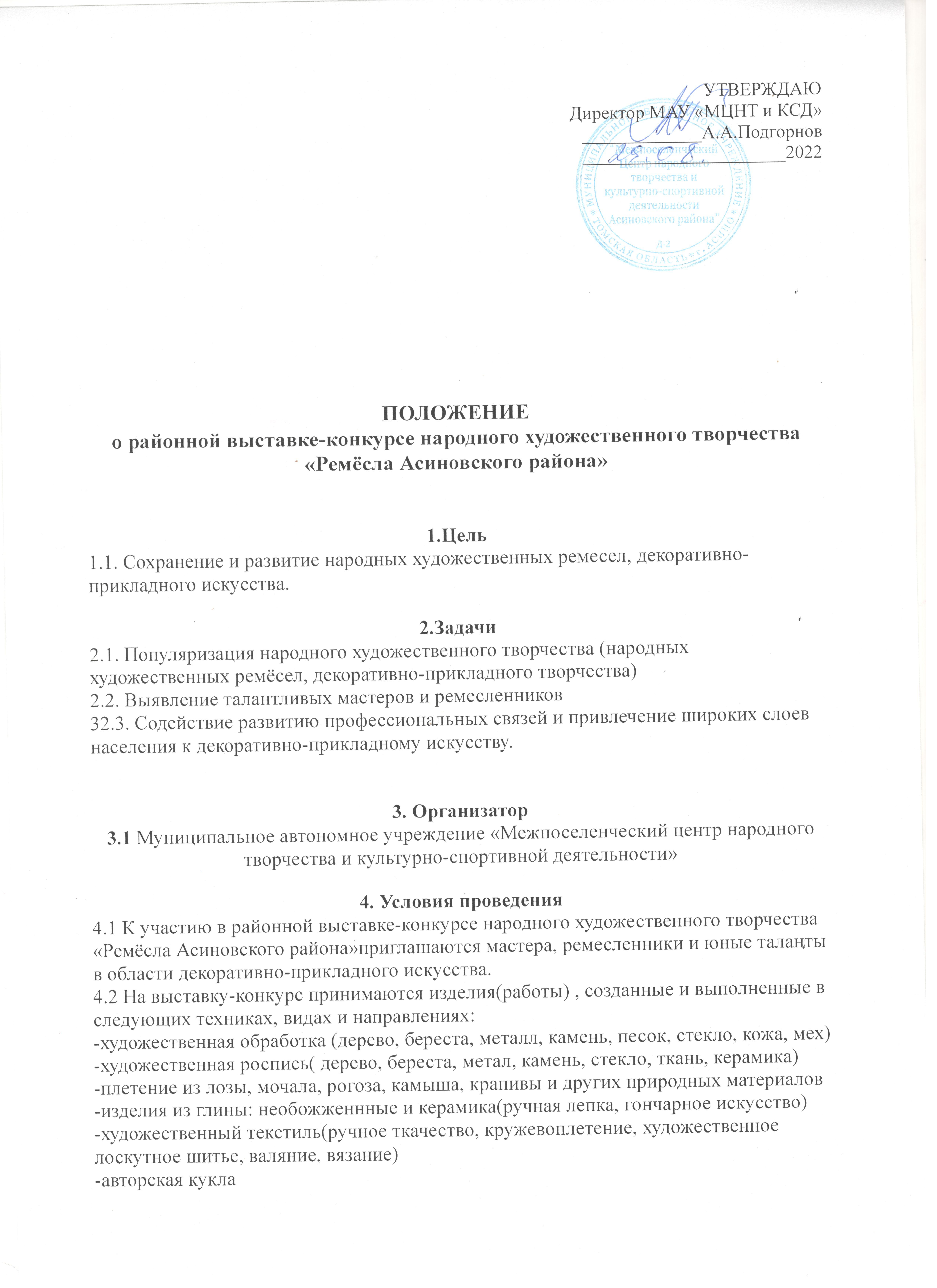 -народный костюм(этнографический ,авторский с использованием традиционных материалов и техник.4.3. На выставку-конкурс не принимаются работы, созданные из нетрадиционных для народного творчества материалов (пластилин, пластик, сухоцветы), а также мягкая игрушка , вязание и вышивка по готовым схемам, изделия с использованием продуктов питания(крупы ,макароны, соленое тесто), изделия в технике «Декупаж.4.4. Особый интерес будут представлять изделия, выполненные в традиционных , характерных для Томской области , а также в уникальных новаторских техниках.4.5. Оценка конкурсных работ осуществляется:-по двум номинациям:-традиционные ремесла;-современное декоративно-прикладное искусство-по двум возрастным категориям:-от 15 до 14 лет(включительно)-от 25 лет и старше.4.6 Для участия в конкурсе необходимо направить заявку на адрес электронной почты: svetlana-tkachuk@mail.ru в срок до 30 сентября 2022 года, оформленную согласно Приложению №2 к настоящему Положению.4.7. Каждая творческая работа должна сопровождаться этикеткой 4,0 х 9,0 сантиметров, оформленной согласно приложению №1 к настоящему Положению о районной выставке-конкурсе народного художественного творчества «Родина моя -Россия» и распечатанной на принтере шрифтом №14. Для работ ИЗО этикетки размещаются и закрепляются с лицевой стороны в правом нижнем углу под рамой или на паспорту. С обратной стороны работы должна быть  информация, как на этикетке, и контактный телефон. (На случай, если потеряется этикетка).4.8 Одновременно с работами несовершеннолетних участников ответственным за экспозицию направляются согласия на обработку их персональных данных, заполненные родителями (законными представителями) согласно  приложению №3 к настоящему Положению, для совершеннолетних участников направляются согласия на обработку персональных данных согласно приложению №4 к настоящему Положению.4.9. Организаторы конкурса оставляют за собой право принятия решения  о проведении мероприятия в онлайн-формате в случае возникновения необходимости.5. Жюри конкурса5.1. Для оценки конкурсных работ создается одно независимое жюри. Решение жюри является окончательным и обсуждению не подлежит.5.2. Жюри имеет право:      5.3.1. Не допускать к участию в выставке-конкурсе (при предварительном просмотре) работы, с низким уровнем исполнения, оформленные с нарушением установленных требований;     5.3.2. присуждать 1,2,3 места;      5.3.3. присуждать не все места;     5.3.4. распределять места между участниками;  5.3.5.присуждать специальные дипломы (не более 2-х) и принимать другие необходимые решения, направленные на объективную оценку конкурсных работ.Участники,не занявшие призовых мест, награждаются дипломами за участие.5.4 Работы,занявшие призовые места, согласно решению жюри, направляются на областную выставку-конкурс «Ремесла Томского края», имеющую призовой фонд.6. Место и сроки проведения 6.1. Заявки и работы принимаются до 30 сентября 2022 по адресу:.г. Асино, ул. 9 мая, 36/1, Центр культурного развития г.Асино6.2. Место  и дата проведения выставки-конкурса:30 сентября 2022,Центр культурного развития г.Асино(ул. 9 мая, 36/1)6.3 Возврат работ производится после 15 января 2023 года.7. Финансовые условия проведения7.1. Оплата расходов по доставке выставочных работ в Центр культурного развития г.Асино и по их возврату производится за счет направляющей стороны.8. Материальное обеспечение 8.1. Обязательства МАУ «МЦНТ и КСД»:- сбор работ и заявок;-организация работы жюри конкурса;  - освещение итогов конкурса в социальных сетях и на сайте МАУ «МЦНТ и КСД»; - обеспечение сохранности конкурсных работ на период их размещения на территории Центра культурного развития г. Асино;- экскурсионное обслуживание;-печать и выдача дипломов в соответствии с решением жюри;- обеспечение пожарной безопасности зала и создание благоприятных санитарно–гигиенических условий.9. Заключительные положения9.1. Все демонстрационные материалы, полученные организаторами при проведении конкурса (фотографии), являются собственностью организаторов, которые оставляют за собой право воспроизводить, распространять фотографии, осуществлять их прокат, а также использовать их при издании сборников, буклетов, без выплаты гонорара участникам. Их использование для целей проведения выставки и её рекламы не требует дополнительного согласования с участниками.9.2. Выставочный материал, поступивший от участников выставки, может быть опубликован на сайтах Департамента по культуре Томской области, ОГАУК «ДНТ «Авангард», МАУ «МЦНТ И КСД» и использоваться в рекламных целях.Приложение №1 к положению о районной выставке-конкурсе  народного художественного творчества «Ремёсла Асиновского района»Этикетка:размер 4*9 см    - ФИО автора;    - возраст;    - название работы;    - год создания работы;    - материал, техника исполнения;    - размеры (вертикальный х горизонтальный) в сантиметрах;     - место жительства (город, село, посёлок, деревня, район);    - если автор ученик, место обучения, ФИО (полностью) педагога, учителя,    преподавателя, руководителя кружка, студии и др..                                                                              Приложение №2                                                                              к Положению о районной выставке –                                                                               конкурсе народного художественного творчества «Ремесла Асиновского района»Протокол отбора - заявка №______ от _____(не забудьте оставить копию себе)___	_________	       _____________________________		_______________Дата	    ФИО ответственного экспозицию	             конт. тел., Email  № п/пФ.И. О. участника (полностью),возрастНазвание работы, год её создания, материал, техника исполнения, размеры в см.Место  жительства, место работы участника, должность. Если участник учащийся, учреждение, студия, кружок, в котором он обучается, занимается. Ф.И.О. (полностью) преподавателя, учителя, педагога, руководителя кружка, студии,..КонтактТелефон, Email12345Номинация: «________________________»Категория: «_________________________»Номинация: «________________________»Категория: «_________________________»Номинация: «________________________»Категория: «_________________________»Номинация: «________________________»Категория: «_________________________»Номинация: «________________________»Категория: «_________________________»1Иванов Иван Иванович, 50 летОсень. 2022. Бумага, акварель. 30х40г. Асино, Асиновский район  педагог доп. образования ОГАУ  ДО «Асиновская ДШИ» 8-ХХХ_ХХХ_ХХ_ХХи т. д.и т. д.и т. д.и т. д.и т. д.